 							Laboraatio 5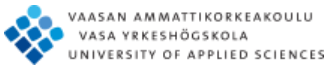 Fysiikan laboratorioVAIHTOVIRTAMITTAUKSIATässä työssä määritetään annetun käämin induktanssi ja kondensaattorin kapasitanssi.Kirjallisuutta: Luku 5 kirjassa ”Momentti 2”.Työturvallisuus: Tarkastetaan sähköjohtojen kunto; vioittuneet johdot poistetaan käytöstä. Jännite ei missään työn vaiheessa saa ylittää arvoa 25 V ja virta ei saa ylittää käytettävien komponenttien maksimivirta-arvoja. Työn valvoja tarkastaa kytkennät. 1. InduktanssiKytketään käämi ja virtamittari sarjassa vaihtojännitelähteeseen. Jännitemittarilla mitataan käämin jännite U. 								Kuva 1. Kytkentäkaavio käämin induktanssin mittaamiseksiKäämin impedanssi on 	  .Mitataan virta käytten viittä eri jännitettä väliltä 5…25 V. Ilmoitetaan käämin impedanssi keskiarvona lasketuista impedansseista. Mitataan edelleen yleismittarilla käämin resistanssi. Käämin impedanssi on 	  ,jossa kulmataajuus . Taajuuden arvona voidaan pitää . Induktanssi saadaan tällöin ratkaistua	.2. Kapasitanssi				Kuva 2. Kytkentäkaavio kondensaattorinin reaktanssin mittaamiseksiKytketään kondensaattori ja virtamittari sarjassa vaihtojännitelähteeseen. Jännitemittarilla mitataan kondensaattorin jännite U. Kondensaattorin reaktanssi on (olettaen, että kondensaattorin resistanssi on häviävän pieni)	 .Mitataan virta käytten viittä eri jännitettä väliltä 5…25 V. Ilmoitetaan kondensaattorin reaktanssi keskiarvona lasketuista reaktansseista. Tästä saadaan edelleen kondensaattorin kapasitanssi 3. VirtaresonanssiKytketään edellä käytetyt kondensaattori ja käämi sekä virtamittari sarjaan taajuusgeneraattorin kanssa. Mitataan virran arvo eri taajuuksilla. Aloitetaan virtamittaukset 100 Hz välein ja tarkennetaan taajuusväliä virran maksimikohdan löydyttyä. Piirretään havaintopaperiin virta taajuuden funktiona ja määritetään resonanssitaajuus .Resonanssitajuus voidaan laskea kaavasta	 .Verrataan mitattua ja laskettua resonanssitaajuutta toisiinsa.Fysiikan laboratorio																	Havainnot ja laskut																					Päiväys_______________Luokka 		_________________Kirjuri			_________________Turvallisuusvastaava	________________Kytkentämestari	_________________VAIHTOVIRTAMITTAUKSIA1. InduktanssiZ =			R =			L =2. Kapasitanssi	=			C =3.Virtaresonanssi =			  U/VI/AZ/U/VI/AX/